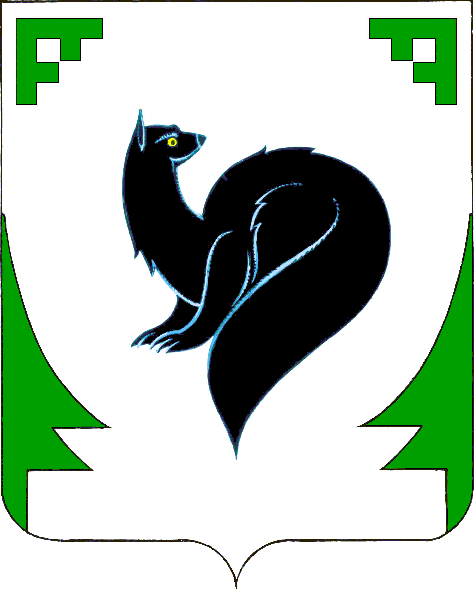 Российская ФедерацияМУНИЦИПАЛЬНОЕ ОБРАЗОВАНИЕХанты-Мансийского автономного округа - ЮгрыГОРОДСКОЙ ОКРУГ ГОРОД   МЕГИОНМуниципальная комиссия по делам несовершеннолетнихи защите их прав в городе Мегионе ПОСТАНОВЛЕНИЕот 03 июля 2020 года        		           			                                                № 42-Кгород Мегион, улица Садовая, 7, конференц-зал, 14 часов 15 минут (сведения об участниках заседания указаны в протоколе заседания Комиссии)О принимаемых мерах по профилактике суицидальных попыток среди несовершеннолетнихЗаслушав и обсудив информацию БУ ХМАО-Югры «Психоневрологическая больница имени Святой Преподобномученицы Елизаветы», БУ ХМАО – Югры «Мегионская городская больница», БУ ХМАО – Югры «Мегионский комплексный центр социального обслуживания населения», департамента образования и молодежной политики администрации г. Мегиона, КОУ «Мегионская школа для обучающихся с ограниченными возможностями здоровья», БУ ПО ХМАО – Югры «Мегионский политехнический колледж» о принимаемых мерах по профилактике суицидальных попыток среди несовершеннолетних, в 1 полугодии 2020 года, Комиссия установила:Все дети, совершившие суицидальные попытки, при направлении в учреждение, осматриваются детским психиатром. При необходимости они получают амбулаторное лечение или направляются на стационарное лечение в БУ ХМАО-Югры «Сургутская клиническая психоневрологическая больница».За 1 полугодие 2019 года и АППГ суицидальных случаев в БУ ХМАО-Югры «Психоневрологическая больница имени Святой Преподобномученицы Елизаветы» не зарегистрировано.Специалистами БУ ХМАО-Югры «Психоневрологическая больница имени Святой Преподобномученицы Елизаветы» проводятся лекции в образовательных организациях города, направленные на предупреждение агрессивного, аутоагрессивного и деструктивного поведения; на информационных стендах имеются номера окружного и федерального телефонов доверия для детей и подростков. Распространяются памятки по выявлению и подозрению на суицидальный настрой ребенка. В 1 полугодии 2020 года специалистом учреждения по запросу образовательных организаций проведено 9 лекций среди несовершеннолетних и их родителей по профилактике суицидального поведения у детей (охват 952 детей). Проводится еженедельный мониторинг суицидальных явлений среди несовершеннолетних, с ежемесячными отчетами.Круглосуточно работает «Телефон доверия» для оказания экстренной психологической помощи. За истекший период 2020 года звонков от несовершеннолетних не было (АППГ – 0)С 2013 года в учреждении работает антикризисный кабинет в составе психотерапевта, медицинского психолога и врача-психиатра. Организовано консультирование детей и подростков, оказавшихся в трудной жизненной ситуации, родителей по вопросам психического здоровья и воспитания детей; проводятся психотерапевтические занятия для детей и подростков, содействующих личностному росту, стрессоустойчивости; проводятся тренинги для родителей, имеющих детей с различными отклонениями в поведении.На основании приказа Департамента здравоохранения ХМАО-Югры № 235 от 30.05.2013 с 2013 года «Об организации диспансерного наблюдения и прохождения несовершеннолетними медицинских осмотров в учреждениях здравоохранения Ханты-Мансийского автономного округа – Югры» в состав  комиссии по проведению медицинских осмотров включен детский психиатр, что способствует выявлению детей из группы риска,  раннему выявлению  депрессивных и суицидальных состояний у детей и подростков и проведения с ними соответствующей работы. В 1 полугодии 2020 года в связи с пандемией по коронавирусу профилактические осмотры в образовательных учреждениях не проводились. На официальном сайте БУ ХМАО-Югры «Психоневрологическая больница имени Святой Преподобномученицы Елизаветы» ежеквартально публикуются информационные материалы по профилактике суицидального поведения у несовершеннолетних: Пропаганда здорового образа жизни — одно из главных направлений гигиенического обучения и воспитания подрастающего поколения — http://megion-pnb.ru/info/novosti-i-stati/stati/671/; Рекомендации для родителей при поддержке детей во время карантина и самоизоляции — http://megion-pnb.ru/info/novosti-i-stati/stati/677/, а так же, детский врач-психиатр нашего учреждения, рассказывает, как поддержать детей в период пандемии — http://megion-pnb.ru/info/novosti-i-stati/novosti/684/; Саморегуляция во время пандемии — http://megion-pnb.ru/info/novosti-i-stati/novosti/681/; Самоизоляция как стрессовая ситуация — http://megion-pnb.ru/info/novosti-i-stati/novosti/686/; Как сохранить психическое здоровье в период самоизоляции — http://megion-pnb.ru/info/novosti-i-stati/novosti/691/.Специалистами БУ ХМАО – Югры «Мегионская городская больница» 03.02.2020 г. на базе городской поликлиники проведено программное обучение волонтеров «Знать, чтобы жить!». 16 и 19 марта 2020 г. психологом проведено 5 занятий с педагогами МАОУ «СОШ №9» по вопросам профилактики суицида (143 человека).Организовано ежеквартальное размещение в СМИ публикаций, по профилактике суицидальных попыток среди несовершеннолетних. 1. Информация в официальной группе профилактического отделения детской поликлиники «Жемчужинка здоровья» в социальной сети «В контакте» https://vk.com/club190037712: Публикация о воспитании детей. 16.01.2020; 20 мудрых высказываний Михаила Лобковского о воспитании детей. 19.01.2020; Публикация о воспитании детей. Контроль слов. 28.01.2020; Информация о «личном пространстве ребенка». Профилактика сексуального домогательства, физического и психологического насилия. 19.02.2020; Информация о службах экстренной детской помощи, о центрах социальной помощи» Мегиона и Нижневартовска. 28.02.2020; Информация о психическом здоровье подростка. 17.03.2020; Информация о простых правилах хорошего самочувствия. 03.04.2020; Правило «трех минут». Советы по воспитанию детей. 05.04.2020; Видеоролик «Откуда у детей берутся комплексы?». 08.04.2020; Публикация: Дети-зеркало родительских проблем. 16.04.2020; Информация-статья о детском телефоне доверии, об отношениях- как справиться с разлукой, находясь в самоизоляции. 24.04.2020; 5 рекомендаций для подростков по повышению самооценки от психологов Детского телефона доверия. 27.04.2020; Статья: Суицидам-нет! 06.05.2020; Информация о детском телефоне доверия. 11.05.2020; Памятка «Созависимость и жёсткая Любовь» 02.06.2020; Публикация - Как оставаться психически устойчивым и не впадать в депрессию? 12.06.2020; Публикация - Часто и вы испытываете стресс? Профилактика стресса. 15.06.2020; Информация о фильмах, помогающих сделать дружеские отношения более крепкими и близкими. 20.06.2020.2. Информация в официальной группе БУ «Мегионская городская больница» в социальной сети «Вконтакте» https://vk.com/megionmed1: Памятки для родителей по профилактике суицида. 06.05.2020, Анкетирование: довольны ли Вы своей жизнью? 07.05.2020, Памятка: Созависимость и жёсткая Любовь. 13.05.2020.Организованы информационные уголки (детская больница и образовательные учреждения города). Распространено печатной продукции: памятка – «Депрессия: Давай поговорим» -100 шт.В 1 полугодии 2020 года согласно плану мероприятий БУ ХМАО – Югры «Мегионский комплексный центр социального обслуживания населения» по профилактике суицидального поведения среди детей и подростков, находящихся на социальном обслуживании в учреждении охвачено 267 несовершеннолетних (АППГ – 131 несовершеннолетний). Реализация плана по профилактике суицидального поведения среди детей и подростков осуществляется через совместную работу психологов, специалистов по работе с семьей, воспитателей и медицинских работников учреждения. Работа по профилактике суицидальных проявлений среди несовершеннолетних получателей социальных услуг осуществляется по следующим направлениям:- проведение психологической диагностики, с использованием методик, направленных на исследование аутоагрессивных тенденций и факторов, формирующих суицидальные намерения, выявление несовершеннолетних, склонных к суицидальному поведению;- ведение банка данных несовершеннолетних, включенных в «группу риска», на основании полученных результатов диагностического обследования;- взаимодействие с медицинскими учреждениями города;- организация и проведение мероприятий профилактической, а при необходимости коррекционной направленности, согласно плану индивидуальной работы с несовершеннолетним;- рассмотрение результатов и мониторинга эффективности проводимой работы на медико-психолого-педагогическом консилиуме учреждения, корректировка, при необходимости, планов работы с несовершеннолетними. С целью предупреждения кризисных состояний и коррекции психологического неблагополучия несовершеннолетних реализуются практические занятия с элементами тренинга, ориентированные на знакомство детей со своими психологическими особенностями, сильными и слабыми сторонами, способами их коррекции, способами снятия тревожности, развитие коммуникативных навыков и пр. Значительное внимание уделяется оказанию индивидуальной психологической помощи и поддержки, наблюдению за несовершеннолетними с целью своевременного выявления ситуаций психологического дискомфорта, личностного или межличностного конфликта, способствующих усугублению трудной жизненной ситуации, и при необходимости оказания социально-психологической помощи.В рамках профилактических мероприятий осуществляется:- разработка и распространение среди родителей несовершеннолетних памяток и информационных буклетов: «Причины и мотивы суицидального поведения детей и подростков»; «Как уберечь ребенка от рокового шага?»; «Признаки депрессии у подростков. Факторы суицидального риска», «Жизнь ребенка - наша забота», «Знать! Чтобы не допустить!», «Что делать родителям, когда ребенок ушел из дома», «Безопасность детей превыше всего», «Безопасность ребенка дома», «Жестокое обращение с ребенком. Что это такое?», «Безопасность ребенка в Интернете», «Памятка родителям по профилактике детского и подросткового суицида», «Опасности виртуального мира», «Детский телефон доверия», всего распространено 3341 шт., охвачено 257 родителей несовершеннолетних (АППГ 246 родителей); - консультирование родителей несовершеннолетних на темы: «Все начинается с семьи», «Защита прав несовершеннолетних», «Профилактика безнадзорности и защита прав несовершеннолетних», «Предупреждение семейного неблагополучия», «Социальное сиротство», «Жестокое обращение с детьми», «Обязанности родителей по воспитанию несовершеннолетних детей». Охвачено – 257 родителей (АППГ - 246 родителей);- индивидуальные беседы с несовершеннолетними по результатам психологической диагностики, охвачено 207 несовершеннолетних (АППГ – 195 несовершеннолетних); - тестирование несовершеннолетних на комфортность проживания в семье и выявление психотравмирующих факторов (признаков жестокого обращения и суицидального риска). Охвачено 146 несовершеннолетних (АППГ – 133 несовершеннолетних);- практические занятия с элементами тренинга для несовершеннолетних по программам «Дорога в жизнь», «Управляй своим стрессом», «А если это любовь…», «Волшебная страна»: Охвачено 267 несовершеннолетних (АППГ 30 несовершеннолетних); - оформлены стенды с доступной детям информацией: «Психологическая помощь. Телефон доверия» (о получении анонимной психологической и практической помощи детям и подросткам); «Линия помощи «Дети онлайн» (о получении психологической и практической помощи детям и подросткам, которые столкнулись с опасностью или негативной ситуацией во время пользования Интернетом или мобильной связью); «Если чувствуешь себя одиноким…» (о получении психологической и практической помощи детям и подросткам), «PRO-Lifе» пропагандирующих ценность человеческой жизни.На официальном сайте учреждения размещена информация:- баннер «Детский телефон доверия» на главной странице;- в разделе «Новости»: 08.06.2020 «На детском телефоне доверия каникул не бывает» http://gar86.tmweb.ru/about/news/na-detskom-telefone-doveriya-kanikul-ne-byvaet/; 22.05.2020 «Химическая зависимость. Осторожно – сниффинг» http://gar86.tmweb.ru/about/news/khimicheskaya-zavisimost-ostorozhno-sniffing/; 14.05.2020 «17 мая Международный день детского телефона доверия» http://gar86.tmweb.ru/about/news/17-maya-mezhdunarodnyy-den-detskogo-telefona-dover%2B/; 02.04.2020 «Единая социально-психологическая служба «Телефон доверия» http://gar86.tmweb.ru/about/news/edinaya-sotsialno-psikhologicheskaya-sluzhba-telef/; 31.03.2020 «О функционировании службы «Экстренная детская помощь» http://gar86.tmweb.ru/about/news/o-funktsionirovanii-sluzhby-ekstrennaya-detskaya-p%2B%2B/; 19.03.2020 «Десятилетие детского телефона доверия» http://gar86.tmweb.ru/about/news/detskiy-telefon-doveriya/; 12.02.2020 «Детский телефон доверия проводит акцию «Опять двойка!?» http://gar86.tmweb.ru/about/news/detskiy-telefon-doveriya-s-edinym-obshcherossiyski/.С целью профилактики суицидальных попыток среди несовершеннолетних департамент образования и молодёжной политики администрации г. Мегиона: утвердил межведомственный План мероприятий по профилактике суицидального поведения несовершеннолетних на 2019-2020 учебный год (приказ от 16.07.2019 №388, план согласован с главным врачом БУ ХМАО-Югры «Психоневрологическая больница имени Святой Преподобномученицы Елизаветы», с руководителем Лангепасского межрайонного СУ СК России по ХМАО-Югре); издал приказ от 18.05.2020 №252 «Об обеспечении психолого-педагогической поддержке обучающихся в период проведения государственной итоговой аттестации в 2020 году»; проводит мониторинг работы служб психолого-педагогического сопровождения в части организации и проведения профилактической работы с несовершеннолетними по устранению причин и условий, способствующих возникновению чрезвычайных происшествий (суицидов, суицидальных попыток, суицидальных проявлений) с несовершеннолетними (осуществляется на основании приказа Департамента от 20.07.2018 №593-О «О внесении изменения в приказ департамента социальной политики от 12.09.2017 №701-О «О предоставлении отчетности об организации воспитательной работы в муниципальных образовательных организациях (учреждениях) города Мегиона»).В рамках исполнения мероприятий по профилактике суицидального поведения несовершеннолетних в 1 полугодии 2020 года специалистами общеобразовательных организаций проведена профилактическая работа с несовершеннолетними, включающая в себя следующие мероприятия: 148 (АППГ–130) индивидуальных профилактических бесед; 342 (АППГ-493) групповых профилактических бесед (классные часы, общешкольные родительские собрания, встречи с сотрудниками правоохранительных органов) с 6408 (АППГ–8432) несовершеннолетними, из них: 15 (АППГ–9) с привлечением сотрудников учреждения здравоохранения, охват 1743 (АППГ–964) несовершеннолетних; 6 (АППГ–5) с привлечением сотрудников органов системы профилактики, охват 1080 (АППГ–1847) несовершеннолетних; проведение психодиагностики с 989 (АППГ–1819) обучающимися; 79 (АППГ–242) психокоррекционных занятий; консультации с 133 (АППГ-272)  несовершеннолетними; тренинги с 26 (АППГ–527) обучающимися; 255 (АППГ–113) мероприятий, с 2600 (АППГ–8096) обучающимися.Ведется профилактическая работа с родителями, включающая в себя следующие мероприятия: 90 (АППГ–110) индивидуальных профилактических бесед; 120 (АППГ–237) групповых профилактических бесед (классные часы, общешкольные родительские собрания, встречи с сотрудниками правоохранительных органов) с 2752 (АППГ–5569) родителями, из них: 1 (АППГ–6) с привлечением сотрудников правоохранительных органов, охват 417 (АППГ–1482) родителей; организовано психологическое консультирование с предоставлением рекомендаций обучающимся на основании проведенной психодиагностики. Количество проведенных консультации 116 (АППГ – 156); 253 (АППГ – 52) мероприятий, с 2187 (АППГ – 3035) родителями.Проводилось информирование родителей и обучающихся посредством распространения памяток – 1655 (АППГ – 2752) шт., расположение материалов по вопросу профилактики суицидального поведения на информационных стендах и интернет-сайтах образовательных организаций – 11 (АППГ – 27) шт. В официальной группе департамента образования и молодежной политики ВКонтакте, размещена тематическая памятка «Опасность суицидального поведения» https://vk.com/wall-113915161_4727, а также на официальных сайтах общеобразовательных организаций размещены и распространены посредством ЦОП ХМАО-Югры «Электронный журнал», посредством родительских групповых сообществ в мессенджерах «Viber» и «WhatsApp» памятками «О необходимости контроля за времяпровождением ребенка», «Чем опасен Интернет для детей?», тематическая памятка «Опасность суицидального поведения», памятки по безопасному использованию детьми сети интернет, даны рекомендации по осуществлению контроля за времяпрепровождением детей, охват 9340 родителей. В общеобразовательных организациях проведена информационная кампания по вопросу семейных ценностей, ответственного родительства, направленного на предупреждение суицидов (суицидальных попыток) несовершеннолетних, профилактику противоправного поведения несовершеннолетних: на классных родительских собраниях рассмотрение вопросов «Контроль родителями времяпрепровождения несовершеннолетних. Организация занятости несовершеннолетних. Безопасные каникулы», охват 4514 родителей (законных представителей); беседы по вопросу семейных ценностей, ответственного родительства направленного на предупреждение суицидов (суицидальных попыток) несовершеннолетних, профилактику противоправного поведения несовершеннолетних, охват 1251 родителей; посредством родительских групповых сообществ в мессенджерах «Viber» и «WhatsApp», официальных сайтов образовательных организаций для родителей (законных представителей) организован просмотр общего итогового родительского собрания в онлайн-формате «О безопасном лете» охват родителей 10970 человек;  профилактическая информация «Семейные ценности», «Родители – пример для подражания», «Здоровая семья – счастливые дети», «Стили семейного воспитания», «Цени свою жизнь», «Безопасность детей в интернете», Памятка родителям о взаимоотношениях с детьми, консультация для родителей «Защита прав ребёнка и правовое воспитание» размещена на официальных сайтах образовательных организаций.    В официальной группе муниципального молодежного автономного учреждения «Старт» ВКонтакте 10.06.2020 размещен видеоролик «Осторожно! Подростковый суицид! Статистика подросткового суицида в России растет. Причины самоубийств у подростков. Рекомендуем к просмотру всем родителям!» ссылка https://vk.com/wall-113915161_4681.В образовательных организациях в 1 полугодии 2020 года проведено: 30.01.2020 семинар службы социально-психологического сопровождения. «Профилактика суицидального поведения у детей и подростков»; семинар для педагогов «Профилактика конфликтов в детской среде», охват 46 человек.В 1 полугодии 2020 года педагогами– психологами КОУ «Мегионская школа для обучающихся с ограниченными возможностями здоровья» осуществлялась работа по профилактике суицидальных попыток среди несовершеннолетних в соответствии с планом мероприятий по профилактике суицидальных попыток среди несовершеннолетних на 2019-2020 учебный год (приказ от 15.08.2019 № 230-О).С обучающимися начальных классов проведены следующие мероприятия: Практическое занятие «Путешествие в Страну Эмоций» с использованием элементов арт-терапии, сказкотерапии и поведенческого тренинга. Занятие направлено на формирование осознанного восприятия эмоций, адекватного выражения собственных эмоциональных состояний и понимания эмоциональных состояний других людей. Всего проведено 3 занятия по данной теме (АППГ-0); Охват 25 несовершеннолетних; Практическое занятие с обучающимися «Учусь общаться». Занятие проводилось с целью развития навыков межличностного общения, умения быть терпимыми к чувствам и желаниям друг друга. Всего проведено 2 занятия по данной теме (АППГ - 0). Охват 5 несовершеннолетних; С целью выявления обучающихся с признаками суицидального поведения в апреле - мае 2020 осуществлён мониторинг психоэмоционального состояния. Мониторинг обучающихся начального звена проводится по Программе мониторинга психоэмоционального состояния обучающихся школы, разработанной педагогом-психологом Азисовой Г.Р. и утверждённой директором школы. В связи с введением режима самоизоляции и переходом школы на дистанционную форму обучения, в процедуру мониторинга были внесены изменения: к участию в мониторинге были привлечены родители обучающихся в качестве экспертов. Обследование по методике Теммл, Дорки, Амен перенесено на сентябрь 2020г. в связи с невозможностью обследования в дистанционном формате. Всего было обследовано 39 (АППГ – 34) обучающихся начального звена. По результатам мониторинга, на конец учебного года, не выявлено (АППГ-2) обучающихся с высоким уровнем тревожности. Классные руководители и педагоги ознакомлены с результатами мониторинга. По результатам мониторинга, в сравнении с началом учебного года отмечается положительная динамика – отсутствуют дети 1-4 классов с высоким уровнем тревожности; С целью снижения психоэмоционального напряжения обучающихся в отчетный период проводились индивидуальные коррекционные занятия с 4 обучающимися. Всего за 1-2 квартал 2020 года проведено 20 занятий (АППГ-14); С целью профилактики конфликтов и развитию деструктивных поведенческих проявлений, среди родителей и законных представителей распространены памятки с рекомендациями «Как устранить конфликты между детьми. Правила для родителей», «Методические рекомендации для родителей на период самоизоляции» (разработанные Союзом охраны психического здоровья на основе рекомендаций ВОЗ и памяток МГППУ) -  40 родителей (АППГ – 34).С обучающимися средних и старших классов проведены следующие мероприятия:С целью гармонизации эмоционального фона обучающихся в рамках профилактики эмоционально-волевой сферы проводилась психологическая игра с элементами арт-терапии «Светофор настроения». Приняло участие 23 обучающихся 5-7 классов (03.03.2020 – 5,7 классы 16 обучающихся; 16.03.20 – 6 класс – 7 обучающихся). Проведены диагностики: АСВ (анализ внутрисемейных отношений) с обучающимся 7 класса (03.03.2020). Охват 1 несовершеннолетний; Исследования методики ШСО (шкала семейного окружения) с обучающимся 6 класса (12.02.2020), 9 класса (19.02.2020). Охват 2 несовершеннолетних.С переходом на дистанционную форму обучения (приказ ДО и МП ХМАО № 433 от 26.03.2020) в рамках мониторинга в мае 2020 года 29 законных представителей, обучающихся среднего и старшего звена, прошли онлайн-тестирование (Опросник Лаврентьева Г.П., Т.М. Титаренко «Уровень тревожности ребёнка») через Google. Результаты внесены в справку от 25.05.2020 г. По результатам опросника несовершеннолетних с высоким уровнем тревожности не выявлено.Обследование по методикам: диагностика суицидального поведения подростков (Модификация опросника Г. Айзенка «Самооценка психических состояний личности» для подросткового возраста), проективная методика «Карты с эмоциями», методика «Шкала уровня депрессии» Т.И. Балашова, мониторинг по методике Э.М. Александровской и Ст. Громбах (модифицированная Еськиной Е.С., Больбот Т.Л.) (Критерий V – эмоциональное благополучие)    перенесены на сентябрь 2020г., в связи с невозможностью обследования в дистанционном формате учитывая психофизические особенности обучающихся.Педагогами –психологами разработаны рекомендации для педагогов при построении индивидуальной беседы с тревожным учеником, классные руководители с рекомендациями ознакомлены под подпись.Разработаны памятки «В кругу доверия», «Как спасти от одиночества», которые вручены законным представителям и размещены на официальном школьном сайте.В период с 20.02.2020 по 21.02.2020 в городе Ханты-Мансийске заместитель директора по воспитательной работе участвовал в семинаре-тренинге по профилактике суицидального поведения среди несовершеннолетних обучающихся «Буллинг в образовательной среде, как угроза здоровью и жизни обучающихся». Семинар-тренинг проводился АУ дополнительного профессионального образования Ханты-Мансийского автономного округа – Югры «Институт развития образования» (АППГ-0); 28.02.2020   педагоги-психологи, заместитель директора по воспитательной работе приняли участие в семинаре «Организация и проведение мероприятий по профилактике насилия над детьми и преступлений против половой и физической неприкосновенности несовершеннолетних», проводимый АУ дополнительного профессионального образования Ханты-Мансийского автономного округа – Югры «Институт развития образования» (АППГ – 0). Среди законных представителей распространены памятки, разработанные АУ дополнительного профессионального образования Ханты-Мансийского автономного округа – Югры «Институт развития образования» «Подростковый суицид», «Вместе предотвратим беду», «Предупреждение и коррекция отклоняющегося поведения среди несовершеннолетних».На заседании МО классных руководителей и дополнительного образования заслушан вопрос «Психолого-педагогическая помощь родителям в вопросах» (протокол № 4 от 26.03.2020): профилактика правонарушений; жестокое обращение с детьми; профилактика суицида, буллинга.В школе работает «Почта доверия». На школьных стендах, официальном школьном сайте размещена информация «Телефон доверия». Обращений не было.29.04.2020 года актуальная справочная информация о телефонах «горячей линии» органов учреждений системы профилактики, оказывающих психологическую и иную помощь несовершеннолетним и законным представителям направлена в адрес МКУ «Управление жилищно-коммунального хозяйства» (письмо от 29.04.2020 №290).В БУ «Мегионский политехнический колледж» работа по суицидальной превенции строится на основании плана работы по профилактике суицидальных попыток среди несовершеннолетних на 2019-2020 учебный год, утвержденного приказом директора БУ «Мегионский политехнический колледж» 29.08.2019 года, плана педагога-психолога, утвержденного 06.09.2019 года. 09.09.2019 года разработан алгоритм для всех участников образовательного процесса по предупреждению суицидального поведения.Во 1 полугодии 2020 года в колледже по указанному направлению проведена следующая работа:1.	С обучающимися.Встречи (лекции, беседы) со студентами: 14.02.2020 г. «Живи и будь здоров!» - психолог БУ ХМАО-Югры «Мегионская городская больница» Горбачева О.Е. (охват 183 обучающихся и преподавателей (АППГ 176 обучающихся и преподавателей); 04.03.2020 г.  «Твой выбор жизнь»» - инспектор ОПДН ОМВД России по г. Мегиону Пережогина В.С. (охват 192 обучающихся и преподавателей (АППГ 187 обучающихся и преподавателей).В период режима повышенной готовности (дистанционного обучения) проводилась следующая работа: В социальной сети «ВКонтакте» была организована трансляция видеороликов на тему «Безопасность превыше всего!» в рамках межведомственного взаимодействия с органами и учреждениями системы профилактики безнадзорности и правонарушений несовершеннолетних города Мегиона.Классные часы: «Внеучебная деятельность. Информирование обучающихся о дополнительном образовании в колледже и городе, о социально-психологических услугах» (20.02.2020 г.), «Отклоняющее поведение молодежи: причины и пути преодоления» (29.02.2020г.), «Я люблю жизнь» (12.02.2020 г.), «Семейные ценности» (20-24.04.2020 г.), «Твои сильные и слабые стороны». «Чем полезно позитивное мышление?» (27-30.04.2020 г.), «Безопасность в период летних каникул 2020 года» (27-29.05.2020 г).Педагогами-психологами колледжа в 1 полугодии 2020 года проводилась следующая работа: Изучение социометрического статуса и групповой сплоченности (апрель 2020, охват 74 человек); Изучение удовлетворенности жизнедеятельностью в образовательном учреждении (май 2020, охват 76 человек); Проведены групповые консультации с группами 1 -2 курсов по темам: «Что такое бесконфликтное общение», памятка «Алгоритм поведения при различных типах конфликтных ситуациях» (12.02.2020 г.); «Телефон доверия» (17.05.2020 г.); «Роль семьи для подростка» (май с применением дистанционных технологий).Выступления на педсоветах и совещаниях: Роль педагога в профилактике суицидального поведения. Памятка «рекомендации педагогу по предупреждению самоубийств» (11.02.2020 г.).Проведены тренинговые занятия: Тренинг на сплочение коллектива - охват 1- курс (март 2020).Размещение на стенде колледжа памяток: Как справиться с тревожностью (03.02.2020 г.); С чего начать новый год (16.01.2020 г.).По итогам проведения диагностики эмоциональных состояний и личностных особенностей, направленных на профилактику суицидального поведения несовершеннолетних в БУ «Мегионский политехнический колледж», несовершеннолетних обучающихся с высокой степенью риска не выявлено.С обучающимися со средней степенью риска, по итогам проведения диагностики эмоциональных состояний и личностных особенностей, направленных на профилактику суицидального поведения несовершеннолетних в БУ «Мегионский политехнический колледж», проведена следующая работа: В период дистанционного обучения проводилось ежедневное наблюдение эмоционального и физического состояния обучающихся посредством телефонной связи, а также велась трансляция видеоциклов психологической помощи: Как преодолеть стресс? 22.04.2020г. https://vk.com/bu_mpk?w=wall-175730972_292; Самоорганизация. 29.04.2020г. https://vk.com/bu_mpk?w=wall-175730972_301; Арт-терапия. 30.04.2020 г. https://vk.com/bu_mpk?w=wall-175730972_304; Саморазвитие. 20.05.2020г. https://vk.com/wall-175730972_338; Как сдать экзамен без стресса? 21.05.2020г. https://vk.com/wall-175730972_340; 27-29.05.2020 г. Классный час «Безопасность в период летних каникул 2020 года»; 26-29.05.2020 г. Проведение групповых родительских собраний на тему «Безопасность обучающихся в период летних каникул 2020 года» с применением дистанционных технологий, а также информирование родителей в группах мессенджера «Viber». Рассматривались вопросы по ответственному родительству, а также вопрос, направленный на предупреждение суицида (суицидальных попыток) несовершеннолетних (охват 315 родителей несовершеннолетних).2.С родителями.Индивидуальные беседы с родителями: «Профилактика безнадзорности и защита прав несовершеннолетних», «Предупреждение семейного неблагополучия», «Обязанности родителей».Розданы памятки, буклеты «Общие признаки аддиктивного поведения», «Основные критерии и нормы нервно-психического развития подростка», «Ответственный родитель», «Телефон доверия», «Как организовать летний досуг», информация по профилактике асоциальных проявлений несовершеннолетних в сети Интернет, об ответственности родителей по вопросам усиления контроля за несовершеннолетними, «Особенности общения с ребенком», «Социальная защита прав ребенка», «Семейные ценности», «Предупреждение жестокого обращения с детьми» (памятка для родителей и педагогов).3. С классными руководителями.14.01.2020 г. Совещание с классными руководителями (охват 26 классных руководителей). Рассмотренный вопрос: Мониторинг социальных сетей.10.03.2020 г. Совещание с классными руководителями (охват 26 классных руководителей). Рассмотренный вопрос: профилактика, направленная на устранение причин и условий, способствующих совершению преступлений несовершеннолетних и в отношении них.            4. Межведомственное взаимодействие.28.02.2020 г. Чиннова И.В., социальный педагог, приняла участие в «круглом столе» на тему «Взаимодействие как форма эффективной работы с несовершеннолетними и их семьями», место проведения: МБУ «Централизованная библиотечная система». Библиотека семейного чтения.Размещение в средствах массовой информации публикаций, выступлений по предупреждению чрезвычайных происшествий с несовершеннолетними: 05.02.2020 Статья 63. Права и обязанности родителей по воспитанию и образованию детей.	Сайт колледжа http://www.megpk.ru/about/news/897/; 19.02.2020 	Памятка для родителей о назначении полиции.	Сайт колледжа http://www.megpk.ru/about/news/894/; 28.02.2020 Памятка для взрослых о детском суициде, или как разглядеть несчастье на самом начальном этапе.	Сайт колледжа http://www.megpk.ru/about/news/925/; 10.03.2020 	Информация о деятельности службы социально-психологического сопровождения (СПС) в колледже. Сайт колледжа http://www.megpk.ru/about/news/1456/. 26.05.2020 	Телефон доверия «Ребёнок в опасности». Сайт колледжа http://www.megpk.ru/about/news/1254/.Анализируя проделанную работу можно сделать следующие выводы: в 1 полугодии 2020 года количество суицидальных проявлений среди несовершеннолетних остаётся равным 0, так же как в АППГ.Руководствуясь пунктами 1,2 статьи 14, статьи 16 Закона Ханты-Мансийского автономного округа – Югры от 12.10.2005 №74-оз «О комиссиях по делам несовершеннолетних и защите их прав в Ханты-Мансийском автономном округе – Югре и наделении органов местного самоуправления отдельными полномочиями по образованию и организации деятельности комиссий по делам несовершеннолетних и защите их прав», с целью предупреждения нарушений прав и законных интересов несовершеннолетних, а так же предупреждения безнадзорности и правонарушений несовершеннолетних КомиссияПОСТАНОВЛЯЕТ:1. Информацию БУ ХМАО-Югры «Психоневрологическая больница имени Святой Преподобномученицы Елизаветы», БУ ХМАО – Югры «Мегионская городская больница», БУ ХМАО – Югры «Мегионский комплексный центр социального обслуживания населения», департамента образования и молодежной политики администрации города Мегиона, КОУ «Мегионская школа для обучающихся с ограниченными возможностями здоровья», БУ ПО ХМАО – Югры «Мегионский политехнический колледж», о мерах по предупреждению суицидальных попыток среди несовершеннолетних, за 1 полугодие 2020 года, принять к сведению.Срок: 03 июля 2020 года2. Департаменту образования и молодёжной политики администрации города Мегиона, БУ ПО ХМАО-Югры «Мегионский политехнический колледж», КОУ ХМАО-Югры «Мегионская школа для обучающихся с ограниченными возможностями здоровья»:2.1. Проанализировать учебно-воспитательную работу образовательных организаций на предмет эффективности принимаемых мер по формированию навыков собственной безопасности, формирования законопослушного поведения обучающихся. По результатам анализа актуализировать планы воспитательной работы образовательных организаций города Мегиона. Информацию об исполнении, в формате «word» и «pdf», направить в муниципальную комиссию по делам несовершеннолетних и защите их прав в городе Мегионе.Срок: до 01 октября 2020 года2.2. Организовать проведение информационной кампании по вопросу семейных ценностей, ответственного родительства, направленного на предупреждение суицидов (суицидальных попыток) несовершеннолетних, профилактику противоправного поведения несовершеннолетних.Информацию об исполнении, в формате «word» и «pdf», направить в муниципальную комиссию по делам несовершеннолетних и защите их прав в городе Мегионе.Срок: до 15 ноября 2020 года по итогам работы в период июль 2020 года – ноябрь 2020 года2.3. Организовать информирование родителей и несовершеннолетних о работе в следственном управлении Следственного комитета РФ по ХМАО-Югре телефона доверия «Ребенок в опасности».Информацию об исполнении, в формате «word» и «pdf», направить в муниципальную комиссию по делам несовершеннолетних и защите их прав в городе Мегионе.Срок: до 25 октября 2020 года3. Всем Исполнителям «Межведомственного плана мероприятий по профилактике суицидальных попыток среди несовершеннолетних в городском округе город Мегион на 2020 год», утвержденного Постановлением МКДНиЗП в городе Мегионе от 26.12.2019 № 95-К, обеспечить исполнение Плана в полном объеме.Информацию об исполнении, в формате «word» и «pdf.», направлять в муниципальную комиссию по делам несовершеннолетних и защите их прав при администрации города Мегиона.Срок: до 15 ноября 2020 года по итогам работы в 2020 году4. Отделу по обеспечению деятельности муниципальной комиссии по делам несовершеннолетних и защите их прав в городе Мегионе:4.1 Организовать и провести межведомственную проверку деятельности образовательных организаций (БУ ПО ХМАО-Югры «Мегионский политехнический колледж», КОУ ХМАО-Югры «Мегионская школа для обучающихся с ограниченными возможностями здоровья», общеобразовательные учреждения города) по направлению «Организации и проведению профилактической работы с несовершеннолетними по устранению причин и условий, способствующих возникновению чрезвычайных происшествий (суицидов, суицидальных попыток, суицидальных проявлений) с несовершеннолетними».Итоговую справку по итогам проверки направить в муниципальную комиссию по делам несовершеннолетних и защите их прав при администрации города Мегиона.Срок: до 15 декабря 2020 года5.  Утвердить:5.1. Алгоритм межведомственного контрольного мероприятия по проверке деятельности образовательных учреждений (БУ ПО ХМАО-Югры «Мегионский политехнический колледж», КОУ ХМАО-Югры «Мегионская школа для обучающихся с ограниченными возможностями здоровья», общеобразовательные учреждения города) по направлению «Организации и проведению профилактической работы с несовершеннолетними по устранению причин и условий, способствующих возникновению чрезвычайных происшествий (суицидов, суицидальных попыток, суицидальных проявлений) с несовершеннолетними», согласно Приложению № 1.Срок: 03 июля 2020 года5.2. Состав рабочей группы по проведению межведомственного контрольного мероприятия по проверке деятельности образовательных учреждений (БУ ПО ХМАО-Югры «Мегионский политехнический колледж», КОУ ХМАО-Югры «Мегионская школа для обучающихся с ограниченными возможностями здоровья», общеобразовательные учреждения города) по направлению «Организации и проведению профилактической работы с несовершеннолетними по устранению причин и условий, способствующих возникновению чрезвычайных происшествий (суицидов, суицидальных попыток, суицидальных проявлений) с несовершеннолетними», согласно Приложению № 2.Срок: 03 июля 2020 года5.3. График межведомственного контрольного мероприятия по проверке деятельности образовательных учреждений (БУ ПО ХМАО-Югры «Мегионский политехнический колледж», КОУ ХМАО-Югры «Мегионская школа для обучающихся с ограниченными возможностями здоровья», общеобразовательные учреждения города) по направлению «Организации и проведению профилактической работы с несовершеннолетними по устранению причин и условий, способствующих возникновению чрезвычайных происшествий (суицидов, суицидальных попыток, суицидальных проявлений) с несовершеннолетними», согласно Приложению № 5.Срок: 03 июля 2020 года6. Руководителям органов и учреждений системы профилактики безнадзорности и правонарушений несовершеннолетних:6.1. Обеспечить исполнение «Алгоритма действий специалистов органов и учреждений системы профилактики безнадзорности и правонарушений несовершеннолетних при выявлении признаков жестокого обращения с несовершеннолетним», утвержденного постановлением Комиссии по делам несовершеннолетних и защите их прав при Правительстве Ханты-Мансийского автономного округа-Югры от 20 июня 2019 года № 49.Срок: постоянно7. Исключить из Постановления МКДНиЗП в городе Мегионе № 95-К от 26.12.2019 п.12 (пп. 12.1).Срок: 03 июля 2020 года8. МАОУ «СОШ №2» (Ильина О.А.):8.1. Направить информацию, в формате «word» и «pdf.», об исполнении п. 12.1 Постановления МКДНиЗП в г.Мегионе № 33-К от 23.04.2020, за период с 01 мая 2020 года до 01 июля 2020 года, в муниципальную комиссию по делам несовершеннолетних и защите их прав при администрации города Мегиона.Срок: 20 июля 2020 года8.2. Рассмотреть вопрос о привлечении к дисциплинарной ответственности должностных лиц за предоставление информаций по исполнению п. 12.1 Постановления МКДНиЗП в г.Мегионе № 33-К от 23.04.2020, не содержащих информаций об исполнению планов индивидуального психолого-педагогического сопровождения обучающихся со средней и высокой степенью риска, по итогам проведения, осенью 2019 года, диагностики эмоциональных состояний и личностных особенностей, направленных на профилактику суицидального поведения несовершеннолетних, за период с 23 апреля 2020 года до 28 июня 2020 года.Копии принятых приказов направить в муниципальную комиссию по делам несовершеннолетних и защите их прав в городе МегионеСрок: 20 июля 2020 года9. Руководителям образовательных учреждений: МАОУ «СОШ №1» (Петряев А.В.), МАОУ «СОШ №2» (Ильина О.А.), МАОУ «СОШ №3 им. И.И. Рынкового» (Маслову Э.Б.), МАОУ «СОШ №4» (Исянгулова О.А.), МАОУ №5 «Гимназия» (Подлиповская В.Н.), МБОУ «СОШ №6» (Курушина Т.А.), МАОУ «СОШ №9» (Макаров М.И.), КОУ Ханты-Мансийского автономного округа – Югры «Мегионская школа для обучающихся с ограниченными возможностями здоровья» (Масленников Е.В.), БУ ПО ХМАО-Югры «Мегионский политехнический колледж» (Стоянчук Ю.М.):9.1. Обеспечить исполнение планов индивидуального психолого-педагогического сопровождения обучающихся со средней и высокой степенью риска, по итогам проведения диагностики эмоциональных состояний и личностных особенностей, направленных на профилактику суицидального поведения несовершеннолетних.Информацию об исполнении, в формате «word» и «pdf», направить в муниципальную комиссию по делам несовершеннолетних и защите их прав в городе Мегионе.Срок: до 28 июля 2020 года, до 28 августа 2020 годаПредседательствующий на заседании Комиссии:Заместитель председателя Комиссии                                                                  К.Г. МозоленкоПриложение №1  к постановлению муниципальной комиссии по делам несовершеннолетних и защите их прав в городе Мегионе от «03» июля 2020 г. № 42-КАлгоритммежведомственного контрольного мероприятия по проверке деятельности образовательных учреждений (БУ ПО ХМАО-Югры «Мегионский политехнический колледж», КОУ ХМАО-Югры «Мегионская школа для обучающихся с ограниченными возможностями здоровья», общеобразовательные учреждения города) по направлению «Организации и проведению профилактической работы с несовершеннолетними по устранению причин и условий, способствующих возникновению чрезвычайных происшествий (суицидов, суицидальных попыток, суицидальных проявлений) с несовершеннолетними»Изучение и проверка следующих документов: План работы по профилактике суицидального поведения в ОО на 2019-2020 учебный год.Исполнение плана работы по профилактике суицидального поведения в ОО на 2019-2020 учебный год.План работы по профилактике суицидального поведения в ОО на 2020-2021 учебный год.Все документы, отражающие систематическую, фиксированную деятельность на уровне классов(групп) и организации по раннему выявлению детей (молодежи) группы суицидального риска (2019-2020 учебный год, 2020-2021 учебный год).Все документы отражающие систематическую, фиксированную деятельность на уровне классов(групп) и организации по профилактике суицидального поведения у обучающихся (2019-2020 учебный год, 2020-2021 учебный год).Документы педагога-психолога, подтверждающие и отражающее работу с выявленными детьми групп риска в целом и с конкретным ребенком (индивидуальный план работы, сроки, достаточность, адекватность содержания проводимой работы (2019-2020 учебный год, 2020-2021 учебный год).Данные проведенных психолого-педагогических диагностик во 2 полугодии 2019 года, в том числе данные тестирований педагогом-психологом, социальным педагогом (при их отсутствии - классным руководителем) детей отклоняющегося поведения, с расстройствами и пограничными состояниями, в т.ч. затяжными депрессиями и т.д.Данные проведенных психолого-педагогических диагностик во 2 полугодии 2020 года, в том числе данные тестирований педагогом-психологом, социальным педагогом (при их отсутствии - классным руководителем) детей отклоняющегося поведения, с расстройствами и пограничными состояниями, в т.ч. затяжными депрессиями и т.д.Анализ применяемых методик психолого-педагогических диагностик на предмет эффективности.Методические разработки, тестовый материал, формы регистрации данных, инструкции для классных руководителей (мастеров) и прочее, отражающий методы и формы раннего выявления, которые использует образовательная организация.Индивидуальный план работы педагога-психолога, подтверждающий и отражающий работу с конкретным ребенком «группы суицидального риска» (2019-2020 учебный год, 2020-2021 учебный год).Документы, подтверждающие и отражающие содержание работы социального педагога с детьми «группы суицидального риска» в целом (вторичная профилактика) (2019-2020 учебный год, 2020-2021 учебный год).Индивидуальные планы мер, подтверждающие и отражающие содержание работы социального педагога с конкретными детьми группы суицидального риска, их семьями (2019-2020 учебный год, 2020-2021 учебный год).Исходящая корреспонденция в ведомства системы профилактики (в соответствии с федеральным законом от 24 июня 1999 г. № 120-ФЗ "Об основах системы профилактики безнадзорности и правонарушений несовершеннолетних") (2019-2020 учебный год, 2020-2021 учебный год).Документы заместителя директора образовательной организации, подтверждающие осуществление контроль (в части организации работы по профилактике суицидального поведения несовершеннолетних) (2019-2020 учебный год, 2020-2021 учебный год).Все документы, отражающие работу с ребенком-суицидентом (если он был в числе выявленных) (2019-2020 учебный год, 2020-2021 учебный год).Документация, отражающая работу по информированию и повышению компетентности родителей детей в вопросах предотвращения суицидального поведения (2019-2020 учебный год, 2020-2021 учебный год). Документы, подтверждающие работу в направлении профилактики асоциальных явлений в сети Интернет (2019-2020 учебный год, 2020-2021 учебный год). Документы, подтверждающие работу с несовершеннолетними и их родителями в направлении «Безопасного интернета», исключения нахождения в «Группах смерти» (2019-2020 учебный год, 2020-2021 учебный год).Документация, отражающая работу администрации организации по просвещению и повышению компетентности педагогов организации в вопросах общей (первичной профилактики) и индивидуальной работы (вторичной профилактики) с детьми саморазрушающего поведения, находящихся в социально-опасном положении, трудной жизненной ситуации (2019-2020 учебный год, 2020-2021 учебный год).Исполнение рекомендаций изложенных в «Итоговых справках межведомственной оперативной проверки деятельности образовательных учреждений (БУ ПО ХМАО-Югры «Мегионский политехнический колледж», общеобразовательные учреждения города) по направлению «Организация и проведение профилактической работы с несовершеннолетними по устранению причин и условий, способствующих возникновению чрезвычайных происшествий (суицидов, суицидальных попыток, суицидальных проявлений) с несовершеннолетними», утвержденных пунктом 2.3 Постановления МКДН и ЗП в городе Мегионе от 26.12.2019 №95-К.Приложение №2  к постановлению муниципальной комиссии по делам несовершеннолетних и защите их прав в городе Мегионе от «03» июля 2020 г. № 42-КСоставрабочей группы по проведению межведомственного контрольного мероприятия по проверке деятельности образовательных учреждений (БУ ПО ХМАО-Югры «Мегионский политехнический колледж», КОУ ХМАО-Югры «Мегионская школа для обучающихся с ограниченными возможностями здоровья», общеобразовательные учреждения города) по направлению «Организации и проведению профилактической работы с несовершеннолетними по устранению причин и условий, способствующих возникновению чрезвычайных происшествий (суицидов, суицидальных попыток, суицидальных проявлений) с несовершеннолетними»К.Г. Мозоленко – начальник отдела по обеспечению деятельности муниципальной комиссии по делам несовершеннолетних администрации города Мегиона, заместитель председателя комиссии по делам несовершеннолетних и защите их прав в городе Мегионе;А.В. Кравченко – начальник отдела воспитательной работы и дополнительного образования управления общего образования департамента образования и молодежной политики администрации города;Н.В. Качур – директор Бюджетного учреждения Ханты-Мансийского автономного округа-Югры «Мегионский комплексный центр социального обслуживания населения», член муниципальной комиссии по делам несовершеннолетних и защите их прав в городе Мегионе;начальник ОПДН ОУУПиПДН ОМВД России по городу Мегиону, член муниципальной комиссии по делам несовершеннолетних и защите их прав в городе Мегионе;Руководитель ГМО педагогов-психологов (по согласованию).Приложение № 3  к постановлению муниципальной комиссии по делам несовершеннолетних и защите их прав в городе Мегионе от «03» июля 2020 г. № 42-КГрафикмежведомственного контрольного мероприятия по проверке деятельности образовательных учреждений (БУ ПО ХМАО-Югры «Мегионский политехнический колледж», КОУ ХМАО-Югры «Мегионская школа для обучающихся с ограниченными возможностями здоровья», общеобразовательные учреждения города) по направлению «Организации и проведению профилактической работы с несовершеннолетними по устранению причин и условий, способствующих возникновению чрезвычайных происшествий (суицидов, суицидальных попыток, суицидальных проявлений) с несовершеннолетними»Лекции – 5 (АППГ – 8)Тренинги – 4 (АППГ – 5)Количество - 750Количество - 202АППГ - 1200АППГ - 387№ДатавремяОУ124.11.202009.00 - 17.00МАОУ «СОШ №3 им. И.И. Рынкового»225.11.202009.00 - 17.00КОУ ХМАО-Югры «Мегионская школа для обучающихся с ограниченными возможностями здоровья»327.11.202009.00 - 17.00МАОУ «СОШ №4»401.12.202009.00 - 17.00МАОУ «СОШ №1»502.12.202009.00 - 17.00МАОУ «СОШ №2»604.12.202009.00 - 17.00МБОУ «СОШ №6»708.12.202009.00 - 17.00МАОУ №5 «Гимназия»809.12.202009.00 - 17.00МАОУ «СОШ №9»911.12.202009.00 - 17.00БУ ПО ХМАО-Югры «Мегионский политехнический колледж»